Publicado en Madrid el 29/10/2020 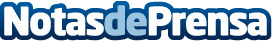 APROMAR presenta Acuicultura de España y muestra las claves de su primera Memoria de SostenibilidadLa presentación del proyecto Acuicultura de España, una iniciativa promovida por la Asociación Empresarial de Acuicultura de España, ha tenido lugar hoy.  Javier Ojeda, gerente de APROMAR, ha sido el encargado de realizar una primera introducción sobre el proyecto y sobre su consciente responsabilidad, materializada en una Memoria de Sostenibilidad. Ha contado con la participación de Ignacio Gandarias, director general de Ordenación Pesquera y Acuicultura del Ministerio de Agricultura, Pesca y AlimentaciónDatos de contacto:Comunicación Acuicultura de España 650 390 223Nota de prensa publicada en: https://www.notasdeprensa.es/apromar-presenta-acuicultura-de-espana-y Categorias: Nacional Ecología Consumo Sector Marítimo http://www.notasdeprensa.es